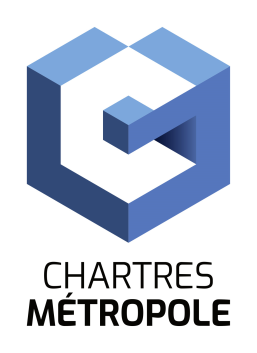 Direction des Ressources HumainesService Emploi et FormationChartres, le 26 mars 2021Des postes d’Agent(e) d’Accueil (H/F)A temps non complet (CDD)sont à pourvoir au Centre de Vaccination à CHARTREXPOMISSIONS :Accueillir le publicAccueillir les personnes se présentant au centre de vaccinationVérifier que les personnes disposent bien d’un RDVRecueillir la carte vitale ou l’attestation de sécurité sociale et la carte d’identité Recueillir le questionnaire complété en amont par les personnes ou le leur en fournir unGuider et accompagner le publicOrienter les personnes Accompagner les personnes ayant besoin d’aide dans la complétude de leur questionnaireAider les personnes à mobilité réduiteVeiller au respect des mesures barrièresVérifier que le masque est correctement porté dans le lieuDistribuer la solution hydro alcoolique à l’arrivée du public QUALITES/COMPETENCES :Sens du relationnel  Langage clair et courtoisCapacité d’adaptationSavoir utiliser un PC et connaître WordRigueur quant au suivi des consignes du centre (organisation, mesures barrières,….) CONTRAINTES HORAIRES :Matin : 8h30 – 13h30ouAprès-midi : 13h30 – 18h30Les horaires peuvent évoluer avec le fonctionnement du centreSi ce poste vous intéresse, merci de faire parvenir votre candidature (lettre de motivation et CV) à Chartres Métropole  - Direction des Ressources Humaines, Hôtel de Ville - Place des Halles, 28000 CHARTRES, ou par mail : recrutement@agglo-ville.chartres.fr